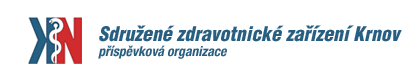 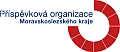 Nabídka zaměstnáníFyzioterapeutAkreditované pracoviště oddělení rehabilitace přijme do pracovního poměru dva fyzioterapeuty. Nabízíme práci na lůžkovém oddělení i v ambulancích v jednosměnném provozu 7.00–15.30.Požadavky:ukončené vzdělání v oboru, praxe nebo registrace není podmínkou,zájem o obor,bezúhonnost,zdravotní způsobilost,schopnost týmové práce.Nabízíme:pracovní poměr na dobu neurčitou,výhodné závodní stravování,firemní školku pro děti zaměstnanců v areálu nemocnice,parkování v areálu nemocnice,možnost ubytování (ubytovna v areálu nemocnice),možnost čerpání studijního volna v rámci celoživotního vzdělávání.Nástup možný ihned.Kontakt pro zaslání životopisů:Bc. Marta Vašíčková, DiS., personalistaSdružené zdravotnické zařízení Krnov, p. o.I. P. Pavlova 552/9, Pod Bezručovým vrchem, 794 01 KrnovE-mail:    vasickova.marta@szzkrnov.czTelefon: 554 690 137       Více informací o nemocnici na www.szzkrnov.cz